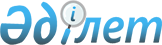 О внесении изменений в решение маслихата от 20 августа 2010 года № 269 "Об утверждении Правил оказания жилищной помощи"
					
			Утративший силу
			
			
		
					Решение маслихата Житикаринского района Костанайской области от 16 марта 2012 года № 24. Зарегистрировано Управлением юстиции Житикаринского района Костанайской области 5 апреля 2012 года № 9-10-179. Утратило силу решением маслихата Житикаринского района Костанайской области от 29 декабря 2014 года № 290

      Сноска. Утратило силу решением маслихата Житикаринского района Костанайской области от 29.12.2014 № 290 (вводится в действие по истечении десяти календарных дней после дня его первого официального опубликования).      В соответствии с подпунктом 15) пункта 1 статьи 6 Закона Республики Казахстан от 23 января 2001 года "О местном государственном управлении и самоуправлении в Республике Казахстан", Законом Республики Казахстан от 16 апреля 1997 года "О жилищных отношениях", постановлением Правительства Республики Казахстан от 30 декабря 2009 года № 2314 "Об утверждении Правил предоставления жилищной помощи" Житикаринский районный маслихат РЕШИЛ:



      1. Внести в решение маслихата "Об утверждении Правил оказания жилищной помощи" от 20 августа 2010 года № 269 (зарегистрировано в Реестре государственной регистрации нормативных правовых актов под номером 9-10-147, опубликовано 9 сентября 2010 года в газете "Житикаринские новости") следующие изменения:



      в Правилах оказания жилищной помощи, утвержденных указанным решением:



      в пункте 1:

      абзац второй изложить в новой редакции:

      "расходов на содержание жилого дома (жилого здания) семьям (гражданам), проживающим в приватизированных жилых помещениях (квартирах) или являющимся нанимателями (поднанимателями) жилых помещений (квартир) в государственном жилищном фонде;";



      пункт 2 изложить в новой редакции:

      "2. Для назначения жилищной помощи семья (гражданин) обращается в государственное учреждение "Отдел занятости и социальных программ акимата Житикаринского района" (далее - уполномоченный орган) с заявлением и представляет следующие документы:

      1) копию документа, удостоверяющего личность заявителя;

      2) копию правоустанавливающего документа на жилище;

      3) копию книги регистрации граждан;

      4) документы, подтверждающие доходы семьи;

      5) счета о размерах ежемесячных взносов на содержание жилого дома (жилого здания);

      6) счета на потребление коммунальных услуг;

      7) квитанцию-счет за услуги телекоммуникаций или копия договора на оказание услуг связи;

      8) счет о размере арендной платы за пользование жилищем, арендованным местным исполнительным органом в частном жилищном фонде, предъявленный местным исполнительным органом.";



      пункт 11 изложить в новой редакции:

      "11. Разногласия, возникшие по вопросам оказания жилищной помощи, разрешаются в соответствии с действующим законодательством Республики Казахстан.".



      2. Настоящее решение вводится в действие по истечении десяти календарных дней после дня его первого официального опубликования.      Председатель второй сессии                 А. Бисембаев      Секретарь Житикаринского

      районного маслихата                        М. Кененбаева      СОГЛАСОВАНО:      Начальник

      государственного учреждения

      "Отдел занятости и социальных

      программ акимата Житикаринского района"

      ________________ И. Григорьева      Начальник

      государственного учреждения

      "Отдел экономики и

      бюджетного планирования

      акимата Житикаринского района"

      _________________ Г. Жидебаева
					© 2012. РГП на ПХВ «Институт законодательства и правовой информации Республики Казахстан» Министерства юстиции Республики Казахстан
				